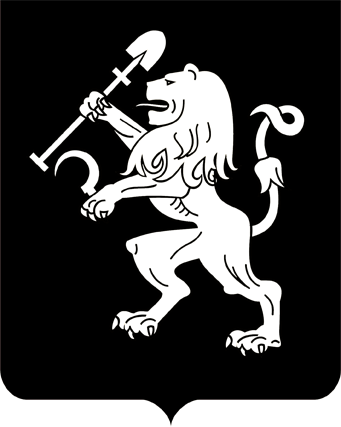 АДМИНИСТРАЦИЯ ГОРОДА КРАСНОЯРСКАРАСПОРЯЖЕНИЕОб утверждении Регламента работы по отлову и содержаниюбезнадзорных животных в г. КрасноярскеВ целях обеспечения надлежащего выполнения подрядными организациями работ по отлову и содержанию безнадзорных животных                     в г. Красноярске, руководствуясь ст. 58, 59 Устава города Красноярска, распоряжением Главы города от 22.12.2006 № 270-р:1. Утвердить Регламент работы по отлову и содержанию безнадзорных животных в г. Красноярске согласно приложению.2. Муниципальному казенному учреждению города Красноярска «Управление дорог, инфраструктуры и благоустройства» включать положения Регламента  работы по отлову и содержанию безнадзорных животных в г. Красноярске в документацию об аукционе при размещении заказа.3. Настоящее распоряжение опубликовать в газете «Городские      новости» и разместить на официальном сайте администрации города.Первый заместитель Главы города – руководитель департамента городского хозяйства                                      И.П. ТитенковПриложениек распоряжению администрации городаот ____________ № _______ РЕГЛАМЕНТработы по отлову и содержанию безнадзорных животных в г. КрасноярскеI. Общие положения1. Положения настоящего Регламента распространяются на работы по отлову и содержанию безнадзорных животных, в том числе кормящих безнадзорных животных с потомством (далее – безнадзорные животные),  выполняемые  в рамках муниципального контракта, устанавливают  требования  к работам по отлову и содержанию безнадзорных животных.2. Настоящий  Регламент  обязателен  к соблюдению  всеми предприятиями  и  организациями независимо от  форм  собственности,             организационно-правовой  формы  и  ведомственной   принадлежности, осуществляющими функции Заказчика и Подрядчика в рамках муниципального контракта  на  выполнение  работ по отлову и содержанию безнадзорных животных.3. Регулирование численности безнадзорных и бродячих животных   должно учитывать биологические закономерности  и   социально-нравственные аспекты и отвечать требованиям гуманности  и   современным технологиям, исключающим убийство животных  и  жестокое   обращение с ними.4. При выполнении работ необходимо руководствоваться:Законом Российской Федерации от 14.05.1993 № 4979-1 «О ветеринарии»; Федеральным законом от 30.03.1999 № 52-ФЗ «О санитарно-эпидемиологическом благополучии населения»;Федеральным законом от 10.01.2002 № 7-ФЗ «Об охране окружающей среды»;постановлением Правительства Красноярского края от 04.06.2013 № 284-п «Об утверждении Порядка отлова и содержания безнадзорных животных на территории Красноярского края»;постановлением Главного государственного санитарного врача Российской Федерации от 06.05.2010 № 54 «Об утверждении СП 3.1.7.2627-10»; Санитарными правилами СП 3.1.096-96 и Ветеринарными правилами ВП 13.3.1103-96 «Профилактика и борьба с заразными болезнями, общими для человека и животных. Бешенство»;пунктом 2 Ветеринарно-санитарных правил сбора, утилизации              и уничтожения биологических отходов, утвержденных Главным государственным инспектором Российской Федерации от 04.12.1995                        № 13-7-2/469.5. Заказчику при размещении муниципального заказа на отлов                  и содержание безнадзорных животных применять методику расчета затрат на осуществление мероприятий по отлову и содержанию безнадзорных животных согласно приложению 1 к настоящему Регламенту.II. Требования к персоналу6. При осуществлении деятельности по отлову и содержанию безнадзорных животных специалисты Подрядчика должны иметь при себе удостоверение согласно приложению 2 к настоящему Регламенту, подтверждающее факт работы по выполнению муниципального контракта и дающее ему право отлова безнадзорных животных, выданное Заказчиком.7. Работники Подрядчика, проводящие отлов и содержание безнадзорных животных, вакцинируются против бешенства в обязательном порядке. Работники не должны состоять на учете в психоневрологическом и наркологическом диспансерах.8. Работы по отлову безнадзорных животных должны   производиться  в  следующей  спецодежде:  костюм  хлопчатобумажный,   рукавицы кожаные с крагами.  На брюки наносится светоотражающая                  полоска; на  спину  костюма,  куртки  наносится надпись с ясно  читаемым  названием  и   телефонным  номером Подрядчика.III. Требования к пункту передержки9. Устройство и оборудование пункта передержки должны соответствовать ветеринарно-санитарным требованиям законодательства Российской Федерации. 10. Помещение, где содержатся животные, должно иметь отопление, естественное или искусственное освещение, вентиляцию, обеспечивающие комфортные условия микроклимата. 11. Пункт передержки должен быть укомплектован набором поводков, намордников и ошейников. 12. Собаки должны размещаться в отдельных секциях (боксах). 13. Размеры бокса для собак должны соответствовать длине и росту животных. 14. В секциях для собак в каждом отсеке (боксе) должны находиться подстилки и поилки для животных. Во время кормления каждому животному выдается индивидуальная миска. Вода в поилке должна находиться постоянно. 15. Рацион питания собак устанавливается в зависимости от возраста, веса животного и вида применяемого корма. Раздача кормов животным должна производиться не реже двух раз в сутки. 16. Выгул собак допускается в зависимости от состояния здоровья животных. 17. Чистка клеток, вольеров (боксов) производится ежедневно.18. В пункте передержки должны быть установлены камеры                   с подключением к видеорегистратору, находящемуся в отдельном месте (сейфе, железном ящике), который должен быть замкнут и опечатан Заказчиком. К видеорегистратору должен быть подключен маршрутизатор для возможности наблюдения в режиме онлайн. В случае изъятия информационного носителя в журнале делается запись о времени, дате и цели изъятия. Видеонаблюдение должно быть круглосуточным и  непрерывным.В случае поломки или повреждения системы видеонаблюдения Подрядчик должен немедленно информировать об этом Заказчика                       и устранять неисправность.19. Обязательное присутствие работника Подрядчика на пункте передержки ежедневно с 09:00 до 19:00.IV. Отлов безнадзорных животных20. Отлов безнадзорных животных производится Подрядчиком       на основании заявок, принятых от Заказчика, содержащих указание на место обитания животных, их количества, а также данных заявителя (фамилия, имя, отчество (при наличии) гражданина или наименование организации, адрес места жительства гражданина или места нахождения организации, контактный телефон). Заявка фиксируется в специальном журнале с указанием ее порядкового номера, даты регистрации, района, сведений о заявителе. 21. Отлов безнадзорных животных производится Подрядчиком                 в течение 3 календарных дней с момента поступления заявки. При заявлении об агрессии безнадзорного животного заявка выполняется в течении суток. В случае невыполнения заявки в указанный срок Подрядчиком письменно, в течение 1 (одного) рабочего дня, извещать Заказчика               о причине невыполнения заявки.22. Отловленные безнадзорные животные содержатся в пункте временного содержания в течение 7 календарных дней после их клинического осмотра. При наличии возможности идентификации безнадзорного домашнего животного по регистрационному знаку и информации о местонахождении собственника безнадзорного домашнего животного Подрядчик уведомляет доступными способами (посредством почтовой либо телефонной связи) собственника безнадзорного домашнего животного об отлове безнадзорного домашнего животного. Безнадзорные животные, имеющие регистрационный знак, содержатся в пункте временного содержания также в течение 7 календарных дней после их клинического осмотра, но не менее 3 рабочих дней со дня сообщения об отлове безнадзорных животных и месте нахождения безнадзорного животного  их собственникам.23. Отлов безнадзорных животных проводится с соблюдением общественного порядка и обеспечением спокойствия населения. О времени проведения мероприятий по отлову безнадзорных животных,          а также месте его проведения с указанием улицы, население должно быть информировано через средства массовой информации и сайт Подрядчика не менее чем за три дня до их проведения.24. Отлов безнадзорных животных производится с применением специальных средств, обеспечивающих ограничение движения (средство  сковывания движений биологических объектов,  сеть ловчая с ячеей,  захватка с самозатягивающей петлей, сачок летающий). В тех случаях, когда животное трудно отловить с помощью специальных средств, допускается применение обездвиживания животного, которое осуществляется путем выстрела из специального ветеринарного ружья, стреляющего шприцем (метод иммобилизации (временной парализации)).25. Применяемые для обездвиживания вещества должны быть      безопасны для человека и животных.26. После проведения отлова в тот же день Подрядчиком составляется акт отлова безнадзорных животных согласно приложению 3                            к настоящему Регламенту с указанием фактического количества отловленных безнадзорных животных.  27. При отлове безнадзорных животных категорически запреща-ется:изымать животных из квартир и с территории частных домовладений без соответствующего постановления суда;снимать собак с привязи у магазинов, аптек, предприятий коммунального обслуживания и др.;применять способы, препараты и технические приспособления, влекущие за собой увечье, травму, смерть безнадзорного животного;жестоко обращаться с безнадзорными животными.V. Транспортировка животных28. Транспортировка отловленных безнадзорных животных осуществляется на специально оборудованных для перевозки животных транспортных средствах (далее – спецавтомобиль).29. Спецавтомобиль должен быть в технически исправном состоянии.30. При погрузке, транспортировке и выгрузке животных используются устройства и приемы, предотвращающие травмы, увечья или гибель животных.31. Спецавтомобиль для транспортировки отловленных безнадзорных животных должен обеспечивать безопасность, защиту животных от погодных условий.32. Не допускается эфтаназия бездомных животных в спецавтомобиле.33. Спецавтомобиль для транспортировки отловленных безнадзорных животных должен соответствовать следующим требованиям:1) наличие надписи с ясно читаемым названием, номером телефона Подрядчика и адресом места передержки;2) наличие естественной вентиляции;3) наличие раздельных клеток для безнадзорных животных;4) наличие ошейников, поводков, намордников для применения в случае необходимости.34. При необходимости (транспортировка более 3 часов; температура воздуха более 250С) животные должны быть обеспечены питьевой водой.35. Спецавтомобиль для транспортировки отловленных животных должен иметь набор медикаментов для оказания первой медицинской помощи пострадавшим в процессе отлова людям и животным. 36. По окончании транспортировки безнадзорных животных кузов спецавтомобиля подлежит мытью и дезинфекции незамедлительно.VI. Передержка безнадзорных животных37. Передержка отловленных безнадзорных животных осуществляется в соответствии с ветеринарно-санитарными правилами, а также Нормативами содержания безнадзорных животных в местах передержки безнадзорных животных согласно приложению 4 к настоящему Регламенту.38. Отловленные безнадзорные животные в день отлова помещаются в места передержки, организованные Подрядчиком, для изолированного содержания на срок 7 дней, в течение которого проводятся клинический осмотр, стерилизация/кастрация, чипирование в соответствии с законодательством. 39. Во время пребывания в изолированном содержании безнадзорные животные не должны контактировать с вновь прибывшими безнадзорными животными. 40. Вольеры для содержания больных безнадзорных животных размещаются отдельно от вольеров для здоровых животных.41. Размещение в вольерах безнадзорных животных должно исключать возможность совместного нахождения безнадзорных животных разной половой принадлежности; в групповые вольеры не должны помещаться раненые, кормящие животные.42. Безнадзорные животные в день поступления в места передержки подлежат обязательному клиническому осмотру специалистом краевого государственного бюджетного или казенного учреждения  ветеринарии, подведомственного службе по ветеринарному надзору Красноярского края, либо ветеринарным врачом, занимающимся предпринимательской деятельностью на территории Красноярского края,                                с целью выявления заразных и иных заболеваний, признаков агрессии, по результатам которого не позднее одного рабочего дня составляется заключение о клиническом состоянии безнадзорного животного в соответствии с пунктами 8, 9 Порядка отлова и содержания безнадзорных животных на территории Красноярского края, утвержденного постановлением Правительства Красноярского края от 04.06.2013 № 284-П.Процедура клинического осмотра проводится ежедневно с 10:00 до 12:00, о чем информируется председатель рабочей группы представителей общественности.43. Эвтаназия безнадзорных животных допускается в случаях и порядке, установленных пунктами 14, 15 Порядка отлова и содержания безнадзорных животных на территории Красноярского края, утвержденного постановлением Правительства Красноярского края                          от 04.06.2013 № 284-П.44. Процедура эвтаназии при необходимости проводится с 15:00 до 18:00, о чем информируется председатель рабочей группы представителей общественности.45. Выбранный метод должен начинаться с глубокой полной анестезии, после которой наступает смерть. Эвтаназия запрещается в бодрствующем состоянии животного. 46. Запрещены жестокие методы умерщвления: утопление, удушение, отравление; болезненные инъекции, использование курареподобных препаратов, отравление ядами; перегрев, использование электрического тока, остановка дыхания; другие жестокие методы умерщвления. 47. Уничтожение трупов безнадзорных животных производится в соответствии с Ветеринарно-санитарными правилами сбора, утилизации и уничтожения биологических отходов, утвержденных Главным государственным ветеринарным инспектором Российской Федерации                    от 04.12.1995 № 13-7-2/469.48. При выбытии безнадзорного животного из места передержки оформляется акт выбытия безнадзорного животного по каждому безнадзорному животному согласно приложению 5 к настоящему Регламенту.49. Меры по розыску собственника отловленного безнадзорного животного предпринимаются Подрядчиком в соответствии с действующим законодательством путем размещения информации о безнадзорном животном на специальном сайте Подрядчика, а также передачи информации общественным организациям, осуществляющим деятельность             в данной области.50. В случае идентификации отловленного безнадзорного животного по клейму, электронному идентификационному номеру Подрядчиком незамедлительно обязан известить владельца животного о его месте нахождения доступными способами и возвратить его по требованию.51. В случае желания физического или юридического лица взять на содержание безнадзорное животное, находящееся в пункте передержки, подписываются договор о безвозмездной передаче животного и акт приема-передачи животного с заинтересованным лицом согласно приложению 6 к настоящему Регламенту. После подписания акта приема-передачи животное подлежит стерилизации (кастрации), чипированию и дальнейшему содержанию в пункте передержки на срок, не превышающий три календарных дня. По истечении срока животное передается новому хозяину.52. В случае отсутствия волеизъявления физических или юридических лиц о принятии безнадзорных животных на содержание либо о принятии их в приют для животных в день, следующий за днем истечения срока, указанного в пункте 22 настоящего Регламента, Подрядчик выпускает безнадзорных животных после проведения стерилизации/кастрации, чипирования в среду обитания животных в месте отлова, вне границ детских и спортивных площадок, за исключением случаев, предусмотренных пунктом 43 настоящего Регламента.VII. Учет безнадзорных животных53. Формирование карточек учета безнадзорного животного осуществляется Подрядчиком.54. Каждое безнадзорное животное для учета фотографируется, изображение животного в электронном виде в формате pdf или jpeg хранится в течение периода действия муниципального контракта. На фотографии должны быть: только одно животное, занимающее примерно 80% площади фотографии; особые приметы животного. Параметры фотографии: размер 120 х 100 мм, разрешение изображения – не менее 540 х 360 пикселей, четкое выполнение изображения в цветном варианте). Фотографии присваивается номер, идентичный номеру безнадзорного животного в учетной карточке.55. В карточке учета безнадзорного животного согласно приложению 7 к настоящему Регламенту отражается следующая информация:1) идентификационной номер животного, идентичный номеру безнадзорного животного в реестровой записи, дата поступления безнадзорного животного в место передержки безнадзорных животных, которая считается датой постановки безнадзорного животного на учет;2) место и время отлова безнадзорного животного;3) вид, порода, окрас, вес, приблизительный возраст, визуальная характеристика состояния безнадзорного животного, а также иные данные, позволяющие идентифицировать безнадзорное животное;4) данные о проведенных в отношении безнадзорного животного мероприятиях по профилактике и лечению болезней;5) отметка о выбытии безнадзорного животного с указанием оснований.56. Подрядчик ведет реестр безнадзорных животных согласно приложению 8 к настоящему Регламенту.57. Внесение в реестр безнадзорных животных записей о безнадзорных животных осуществляется Подрядчиком в день поступления безнадзорного животного в место передержки.58. При содержании безнадзорного животного в пункте передержки на клетку, в которой содержится животное, крепится бирка с датой поступления безнадзорного животного и его идентификационный             номер. 59. По истечении срока действия муниципального контракта Подрядчик передает Заказчику все карточки учета безнадзорных животных, акты отлова безнадзорных животных, акты выбытия безнадзорных животных, реестр безнадзорных животных, договоры о безвозмездной передаче животных, заключение о клиническом состоянии безнадзорных животных, оформленные в ходе исполнения муниципального контракта.Заказчик осуществляет хранение указанных документов в течение четырех лет.VIII. Взаимодействие с представителями общественности60. Основными видами взаимодействия с зоозащитными организациями в работе с животными являются:1) участие в мероприятиях по отлову и содержанию безнадзорных животных, уборке вольеров для животных в пункте передержки, кормлении и поении животных;2) поиск для животных новых владельцев; 3) получение в течение 30 дней копий заявок по отлову безнадзорных животных от жителей города, с момента поступления соответствующих письменных запросов в адрес Заказчика;4) принятие на содержание не востребованных безнадзорных животных (в том числе кормящих безнадзорных животных с потомством) в случае отсутствия волеизъявления физических или юридических лиц о принятии безнадзорных животных в день, следующий за днем истечения срока, указанного в пункте 22 настоящего Регламента.61. Посещение пункта передержки:1) посещение пункта передержки осуществляется рабочей группой представителей общественности в периоды времени, указанные в пунктах 42, 44 настоящего Регламента;2) в часы посещения разрешается видео- и фотофиксация;3) представители общественности ежемесячно, не позднее пяти календарных дней до начала месяца, должны согласовывать с Заказчиком список рабочей группы для беспрепятственного посещения пункта передержки. Список рабочей группы должен быть утвержден председателем рабочей группы;4) в день посещения пункта передержки представители общественности вправе проверять на соответствие данные, указанные                    в реестре учета безнадзорных животных. Соответствие учета подтверждается подписью в реестре учета безнадзорных животных одного               из представителей общественности.62. В случае претензий к работе пункта передержки, а именно расхождения сведений в учете безнадзорных животных, нарушения санитарных норм содержания безнадзорных животных, жестокого обращения с безнадзорными животными, составляется  претензионный акт             за подписью председателя рабочей группы представителей общественности и представителя Заказчика. Акт составляется в свободной форме. Срок рассмотрения претензии Заказчиком 7 дней.63. Информация об отловленных безнадзорных животных должна быть открытой и доступной. Физические и юридические лица могут обратиться к Подрядчику за получением необходимой достоверной информации об отловленных безнадзорных животных. Приложение 1 к Регламенту работы по отлову и содержанию безнадзорных животныхв г. КрасноярскеМЕТОДИКАрасчета затрат на осуществление мероприятий по отлову и содержанию безнадзорных животныхРасценка № 1 – безнадзорное животное, больное зооантропонозным заболеванием: Р1 = О+Тр+Осм+Э+У;расценка № 2 – безнадзорное животное, больное не зооантропонозным заболеванием, восстановившееся в период содержания:Р2 = О+Тр+Осм+П+К/С+Ч;расценка № 3 – безнадзорное животное, больное не зооантропонозным заболеванием, не восстановившееся в период содержания:Р3 = О+Тр+Осм+П+Э+У;расценка № 4 – здоровое безнадзорное животное:Р4 = О+Тр+Осм+П+К/С+Ч, где:О – отлов безнадзорного животного; Тр – транспортировка безнадзорного животного до пункта передержки в специализированном автотранспорте; Осм – клинический визуальный осмотр безнадзорного животного; П – передержка безнадзорного животного в течение 7 дней; К/С – кастрация/стерилизация в зависимости от пола особи; Ч – чипирование безнадзорного животного перед выпуском в среду обитания (передачей новому собственнику);Э – эвтаназия больного безнадзорного животного;У – утилизация трупа безнадзорного животного.Приложение 2 к Регламенту работы по отлову и содержанию безнадзорных животныхв г. КрасноярскеУДОСТОВЕРЕНИЕ         М.П.Настоящим подтверждаем, что _________________________________________________________________________________________________________________________________________________________(фамилия, имя, отчество)______________________________________________________________(год рождения, серия и номер паспорта, дата выдачи и орган, выдавший паспорт)является сотрудником _______________________________________________________________________________________________________________(подрядчик (наименование организации), должность)и уполномочен производить отлов безнадзорных животных на территории города Красноярска.
Подрядчик                     _____________________/_________________/(Руководитель организации)                (подпись)                       (Ф.И.О.)Приложение 3 к Регламенту работы по отлову и содержанию безнадзорных животныхв г. КрасноярскеАКТотлова безнадзорных животныхот «___»_____________ 20__ г. № _____По заявке на отлов безнадзорных животных, регистрационный № ___________________________ от «_____» ________________ 20__ г.Место отлова (адрес по заявке/плану)__________________________________________________________________________________________________________________________________________________________Отлов произведен сотрудниками _______________________________________________________________________________________________________________________________________________________________________(Подрядчик (наименование организации), должность, подпись и Ф.И.О. сотрудников)Отловлено безнадзорных животных _________________________________                                                                     (количество)Передано в места передержки безнадзорных животных _______________________________________________________________________________(количество)Отметка работника места передержки безнадзорных животных_______ _____________________________________________________________(подпись, Ф.И.О., штамп Подрядчика (организации))Подрядчик                    _____________________/_________________/(Руководитель организации)              (подпись)                               (Ф.И.О.)Заказчик:                                                          Исполнитель:______________                                   ______________/_________/«_____»________ г.                                     «_____»________ г.Приложение 4 к Регламенту работы по отлову и содержанию безнадзорных животныхв г. КрасноярскеНОРМАТИВЫсодержания безнадзорных животных в местах передержки безнадзорных животныхТребования к размеру вольера, в котором содержится безнадзорное животное (на одно безнадзорное животное)Нормы обеспечения кормами безнадзорных животных(на одно безнадзорное животное в сутки)Нормы обеспечения подстилочными материалами(на одно безнадзорное животное в месяц)Заказчик:                                                       Подрядчик:_____________      ______________/             ______________________«_____»________ г.                                     «_____»________ г.Приложение 5 к Регламенту работы по отлову и содержанию безнадзорных животныхв г. КрасноярскеАКТвыбытия безнадзорного животногоот «___»_____________ 20__ г. № _____Безнадзорное животное ___________________________________________________________________________________________________________________________________________________________________________(регистрационный номер, вид, порода, окрас, вес, приблизительный возраст, визуальная характеристика состояния безнадзорного животного, а также иные данные, позволяющие идентифицировать безнадзорное животное)выбыло из места передержки безнадзорных животных ______________________________________________________________________________________________________________________________________________________________________________________________________________________(Подрядчик (наименование организации))по причине________________________________________________________________________________________________________________________________________________________________________________________(передача владельцу, эвтаназия, выпуск в среду обитания)Специалист в области ветеринарии__________________/_________________/     (подпись)                              (Ф.И.О.)Подрядчик            _____________________/____________________/(Руководитель организации)         (подпись)                                      (Ф.И.О.)Заказчик:                                                 Подрядчик:________________                                    ______________/___________/«_____»________г.                                             «_____»________ г.Приложение 6 к Регламенту работы по отлову и содержанию безнадзорных животныхв г. КрасноярскеДОГОВОРо безвозмездной передаче животного г. Красноярск
«___» ____________20__г.
Организация по отлову безнадзорных животных_______________ с одной стороны, НОВЫЙ ВЛАДЕЛЕЦ _____________________________________________________________________________________________с другой стороны, именуемые в дальнейшем Стороны, заключили настоящий договор (далее – Договор) о нижеследующем:  1. Предмет договора:1.1. Организация по отлову безнадзорных животных передает, а НОВЫЙ ВЛАДЕЛЕЦ принимает для содержания в качестве домашнего животного собаку (далее – Животное):Порода __________________________________________________Пол______________________________________________________Окрас____________________________________________________Особые приметы __________________________________________Возраст __________________________________________________Кличка (на момент подписания договора) _____________________1.2. Организация по отлову безнадзорных животных ____________гарантирует, что на момент составления Договора: владелец Животного ему не известен, были приняты меры для розыска возможных собственников (хозяев животного), либо владелец известен, но в письменной форме отказался от прав на Животное, третьи лица, имеющие (могущие иметь) какие-либо права в отношении Животного, не заявляли о своих правах. 1.3. К Договору прилагается фотография (фотографии) передаваемого Животного. Фотографии Животного являются неотъемлемой частью настоящего Договора и могут быть прошиты с Договором в единый документ. 2. Права и обязанности сторон:2.1. НОВЫЙ ВЛАДЕЛЕЦ обязуется:2.1.1. Принять Животное по Акту приема-передачи животного, составленному в двух экземплярах. 2.1.2. Обеспечить Животному условия содержания, соответствующие санитарным и ветеринарным требованиям и нормам, установленным законодательством Российской Федерации.2.1.3. Не допускать жестокого обращения с Животным, нести ответственность за обращение и содержание Животного третьими лицами (членами семьи и т.п.), в том числе: не принимать участие в собачьих боях: не использовать собаку в качестве участника боев либо в качестве «затравки» в боях; во время прогулок соблюдать правила выгула: ошейник, поводок, намордник; не отпускать собаку на самостоятельный выгул.2.1.4. Сообщить в Организацию по отлову безнадзорных животных достоверные сведения об условиях будущего содержания                  Животного.2.1.5. Соблюдать законодательство Российской Федерации, нормативные акты Российской Федерации, соответствующего субъекта                     Российской Федерации, а также ненормативные акты по содержанию             и обслуживанию животных в соответствующем субъекте Российской Федерации, муниципальном образовании, на территории которого будет находиться Животное.2.1.6. Не продавать Животное. 2.1.7. Не оставлять без ухода, присмотра, попечения полученное Животное.2.1.8. Самостоятельно нести все расходы по содержанию, ветеринарному обслуживанию и, при необходимости, лечению Животного.3. Ответственность Сторон:3.1. В случае неисполнения либо ненадлежащего исполнения условий настоящего Договора, положений действующего законодательства, нарушившая Сторона привлекается к ответственности в соответствии с законодательством Российской Федерации.3.2. Все споры и разногласия Сторон, вытекающие из настоящего Договора, подлежат рассмотрению в соответствии с действующим             законодательством Российской Федерации. 3.3. Положения, не урегулированные настоящим Договором, регламентируются положениями действующего законодательства Российской Федерации.3.4. В случае повторного отлова Животного и его идентификации, НОВЫЙ ВЛАДЕЛЕЦ Животного обязан возместить затраты Организации по отлову и содержанию безнадзорных животных (стоимость услуг по отлову, транспортировке, содержанию). Возмещение затрат производится путем перечисления денежных средств на специальный счет             Организации по отлову и содержанию безнадзорных животных в двойном размере утвержденной стоимости услуг.4. Заключительные условия:4.1. Настоящий Договор вступает в силу с момента подписания его Сторонами при условии передачи Организации по отлову безнадзорных животных НОВОМУ ВЛАДЕЛЬЦУ Животного.4.2. Настоящий Договор заключен на неопределенный срок. 4.3. Любые изменения и дополнения к настоящему Договору должны быть оформлены в письменном виде и подписаны обеими Сторонами. 4.4. Действие договора прекращается:4.4.1. В случае смерти Животного. 4.4.2. В случае смерти НОВОГО ВЛАДЕЛЬЦА. 4.5. Настоящий Договор составлен на ______ листах, в двух            экземплярах (по одному для каждой Стороны), имеющих одинаковую юридическую силу.  Приложения к настоящему Договору: 1. Фотография (ии) Животного – ____ штук. 2. Акт приема-передачи животного от «_____» _________20____г. 5. Реквизиты и подписи сторон:5.1. Организации по отлову безнадзорных животных____________________________/________________________
                       (подпись) 5.2. НОВЫЙ ВЛАДЕЛЕЦ:Ф.И.О. ___________________________________________________Адрес регистрации:________________________________________, Фактический адрес:________________________________________Паспортные данные: серия ________________ № ______________,Выдан (выдавший орган, дата выдачи) _________________________________________________________________________________Телефоны: _______________________________________________E-mail: ___________________________________________________Др. контактная информация: ____________________________________________________________/________________________
                                (подпись)АКТ приема-передачи животного г. Красноярск«___» ____________ 200___г. Согласно Договору о безвозмездной передаче животного                  от «___» _________ 20__г. Организация по отлову безнадзорных животных __________________________________________________________с одной стороны и НОВЫЙ ВЛАДЕЛЕЦ __________________________с другой стороны составили настоящий Акт о том, что Организация по отлову безнадзорных животных передала, а НОВЫЙ ВЛАДЕЛЕЦ принял для содержания в качестве домашнего животного собаку: 
Порода _______________________________________________________
Пол __________________________________________________________
Окрас ________________________________________________________
Особые приметы ____________________________________________________________________________________________________________Возраст _______________________________________________________Кличка _______________________________________________________Стороны претензий друг к другу не имеют. 
Организация по отлову безнадзорных животных ___________________ 
НОВЫЙ ВЛАДЕЛЕЦ ___________________________________________Приложение 7 к Регламенту работы по отлову и содержанию безнадзорных животныхв г. КрасноярскеКАРТОЧКАучета безнадзорного животного(заполняется на каждое животное)Идентификационный номер животного ________________«___»__________ 20__ г.Категория животного: собака, щенок, (нужное подчеркнуть).Дата поступления в пункт временного содержания __________________Пол: кобель, сука (нужное подчеркнуть).Порода _______________________________________________________Окрас ________________________________________________________Шерсть _______________________________________________________Уши _________________________________________________________Хвост ________________________________________________________Размер ___________________________________________________________Возраст (примерный) ___________________________________________Особые приметы _______________________________________________Дата стерилизации, умерщвления (нужное подчеркнуть)_____________Ф.И.О., печать ветеринарного врача, произведшего операцию стерилизации, умерщвление (нужное подчеркнуть)_________________________Идентификационная метка (способ и место нанесения) _______________Регистрационный номер ___________________________________________Акт отлова безнадзорного домашнего животного от «_____» _________ 20__ г. № _______ Адрес и описание места отлова ________________________________________________________________________________________________.Данные на новых владельцев животного:для юридических лиц:организация ___________________________________________________адрес _____________________________ телефон ____________________Ф.И.О. руководителя ___________________________________________;для физических лиц:Ф.И.О. ___________________________________________________________адрес _____________________________ телефон ____________________паспортные данные __________________________________________________________________________________________________________________Дата выписки животного ______________________________________________________________Подпись ______________________________________________________Подпись __________________________________________________________Приложение 8 к Регламенту работы по отлову и содержанию безнадзорных животныхв г. КрасноярскеРЕЕСТР безнадзорных животныхЗаказчик:                                                                                                                               Подрядчик:______________ /____________/                                                                                                ______________/___________/«_____»________ г.                                                                                                                             «_____»________ г.Представитель общественности:_______________/___________/«____»___________г.26.02.2016№ 9-гхФотоРазмер (в метрах), не менееРазмер (в метрах), не менеесобакащенок до 6-месячного возрастаДлина10,5Ширина10,5Высота передней стенки10,5Высота задней стенки10,5Высота двери вольера0,80,4Ширина двери  вольера0,70,3Наименование корма	Количество корма (в граммах)Наименование кормасобака на  живого веса  Сухой готовый корм350Наименованиеподстилочного материалаКоличество подстилочного материала (в килограммах)Количество подстилочного материала (в килограммах)Наименованиеподстилочного материаласобакащенок до 6-месячного возрастаСолома0,80,4№п/пДатаотлова (помещения в место передержки безнадзорных животных)Место отловаВид животногоИдентификационный номер, вид, порода, окрас, вес, приблизительный возраст, визуальная характеристика состояния безнадзорного животного, а также иные данные, позволяющие идентифицировать безнадзорное животноеПроведенные лечебно-профилактическиемероприятия (дата заключения оклиническом состоянии безнадзорного животного)Дата передачи животного собственнику (иному лицу, пожелавшему принять животное (данныео собственнике, лице, принявшем животное), а также выпуска животного в среду обитанияДата
эвтаназии12345678